Heathfield Centre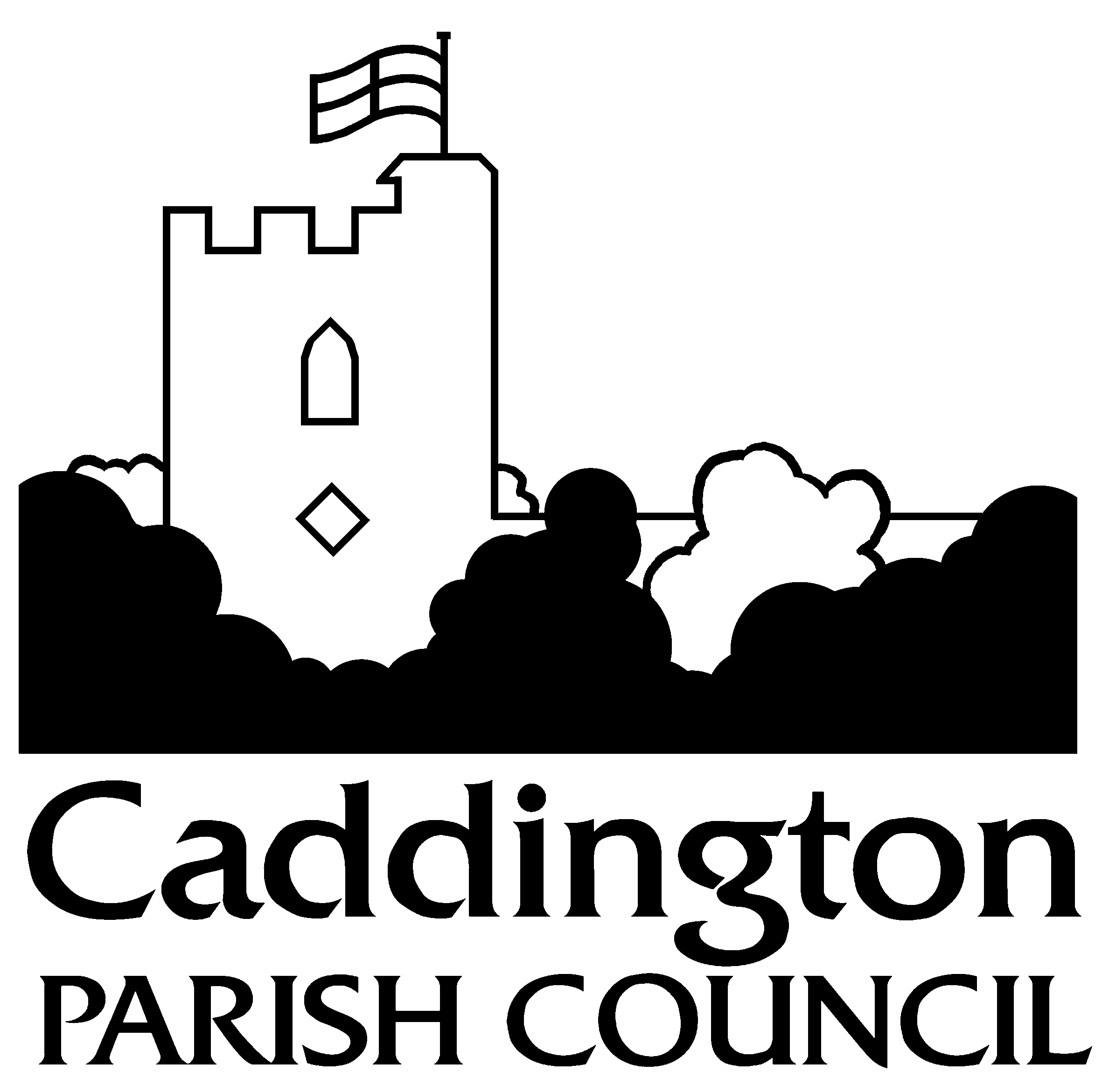 The GreenCaddingtonBedfordshire  LU1 4HF 07912 298141clerk@caddington.com www.caddington.com6th February 2023To members of the Council I hereby give NOTICE and summon you to the next meeting of CADDINGTON PARISH COUNCIL on MONDAY 13th February 2023 at 7:30pm at HEATHFIELD CENTRE, HYDE ROAD, LU1 4HFMembers of the Public: Informal public participation will be held from 7:30pm to 7:35pm for members of the public to address the Council. M WhitingM Whiting, Clerk to Caddington Parish CouncilAGENDA7:30pm Public Participation for 5 minutes for members of the public to address the CouncilReceive apologies for absenceReceive any declarations of interest from members in items on the agendaAgree and sign minutes of the meetings of 9th January 2023 as a correct recordReceive progress on resolutions – for information onlyMatters for attention of Police and receive Caddington Watch reportReceive report from Central Bedfordshire Ward Councillors and discuss CBC items Receive report from CaSeBuG (Caddington and Slip End Bus Users Group)Receive update on Heathfield Centre and developmentReceive update on Caddington Village magazineReceive update on Saturday 6th May 2023 King’s Coronation eventReceive update on Rushmore Park end of tenancy obligations Discuss and make comment on Pre-Consultation for Caddington Heritage GreenwayReceive update on Village Green Trees Receive Planning Committee comments & recommendations for planning applications CB/23/00133/RM  Land at Cotswold Farm Business Park, Millfield Lane, Caddington, Luton, LU1 4AJ
Reserved Matters: following Outline Application CB/18/04602/OUT (Construction of an integrated Care Village of up to 200 residential units (Class C2), including affordable housing units, with ancillary community and service space, garden and leisure areas, car parking areas and circulation space, principal and internal access ways and ancillary landscaping) Reserved matters of access, appearance, landscape, layout and scale relating to the erection of 200 extra care and close care units (Class C2) including the provision of 12 affordable extra care units following outline planning permission ref. CB/18/04602/OUT for the construction of an Integrated Care Village of up to 200 extra care units (Class C2) comprising: a) Amendments to the previously approved Phase 1 (ref CB/20/01475/RM) to include changes to the phasing boundary, landscaping, layout (reconfiguration of car parking and addition of built form in the northeast corner) and appearance (introduction of solar panels and amendments to materials); b) Phases 2, 3 and 4; and, c) Details pursuant to planning conditions 3, 4, 5, 7, 8, 9, 10, 11, 13, 14, 15, 16 and 17 attached to application reference CB/18/04602/OUT.Receive general correspondence – for information onlyAuthorise accounts for payment Resolve to exclude members of the public and press due to staffing confidentiality:Receive update on Parish WardenDiscuss recruitment of ClerkPublic Participation: 5 minutes for public to gain clarification of any item discussed on the agenda